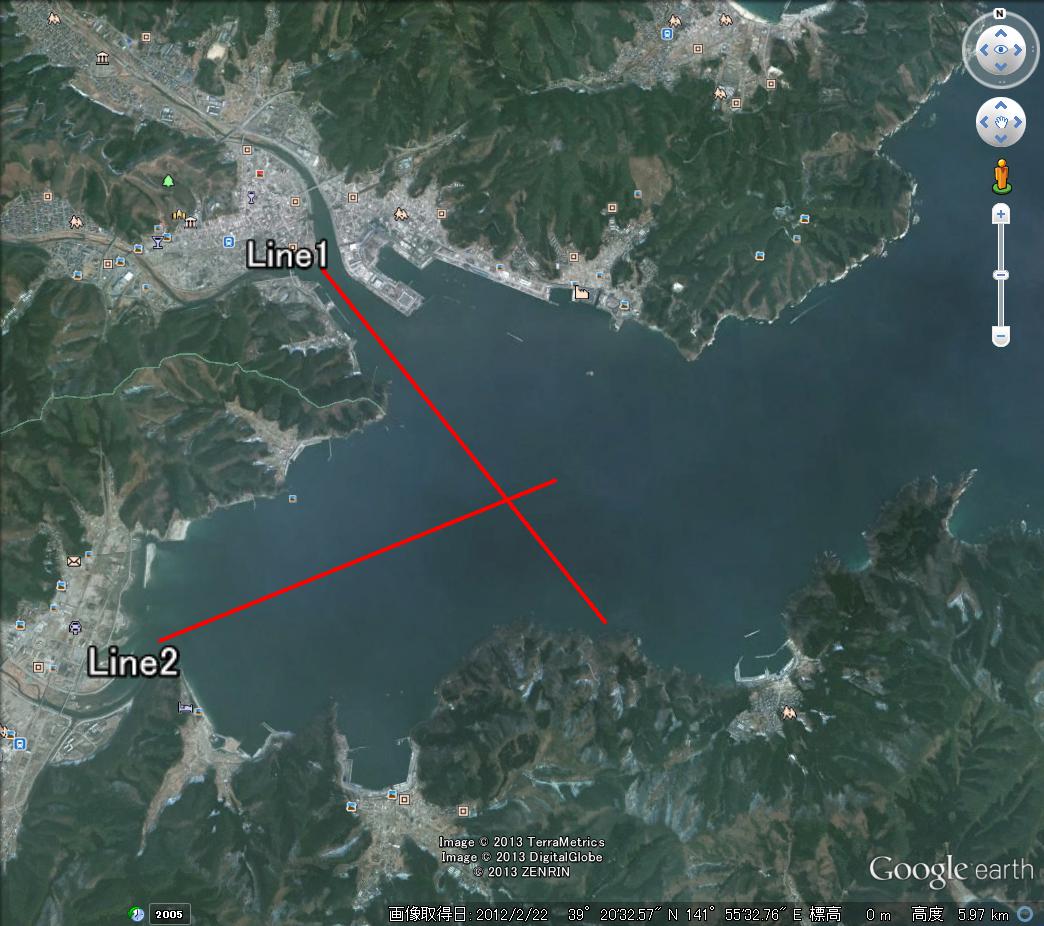 観測地点地図 は船舶観測の観測ライン（Line1, Line2）を示すYODA ProfilerはLine1,2上で連続して観測を行なう。